Таврійський державний агротехнологічний університет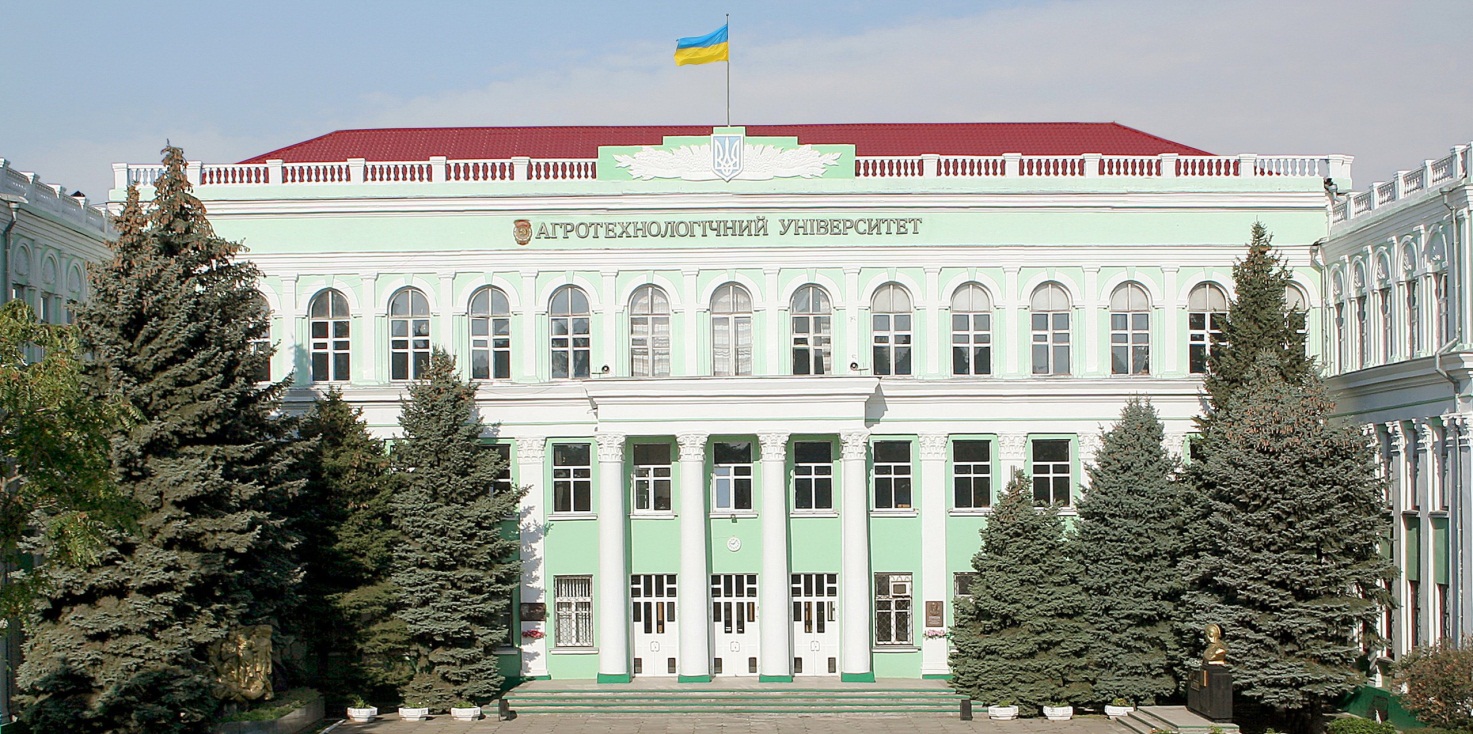 Мелітопольська об'єднана державна податкова інспекціяАграрний союз УкраїниГромадська організація "Інститут податкових реформ"Аудиторська фірма "ДИВО"НАУКОВО-ПРАКТИЧНИЙ СЕМІНАР "Проблеми та особливості оподаткування сільськогосподарських підприємств у 2016 році"Запрошуємо до участі бухгалтерів та керівників аграрних підприємств, наукових співробітників та викладачівПРОГРАМА СЕМІНАРУ:Спеціальний режим оподаткування ПДВ:база оподаткування;поставка сільгосппродукції (розподіл ПДВ між бюджетом та сільгосппідприємством);розподіл податкового кредиту між видами діяльності в умовах застосування спецрежиму ПДВ;рекомендації по роботі з електронними додатковими рахунками;реєстраційна сума та порядок її формування;повернення коштів з бюджету, з електронних рахунків на поточні рахунки сільгосппідприємств;податкова звітність.Єдиний податок 4 групи:з 01.01.16 р. змінено об'єкт оподаткування для сільгоспвиробників;ставки єдиного податку у 2016 році;розрахунок частки сільгоспвиробництва.ЄСВ та ПДФО: особливості справляння сільськогосподарськими підприємствамиДОПОВІДАЧІ:1. Яцух О. О. – завідувач кафедри фінансів і кредиту ТДАТУ2. Ткачова Е. В. – експерт з податкового законодавства  ГО "Інститут податкових реформ"3. Нурлаєва І. В. – начальний управління оподаткування юридичних осіб Мелітопольської об'єднаної державної податкової інспекції4. Бондарчук В. Ю. – експерт аудиторської фірми "ДИВО"Семінар відбудеться 12 лютого 2016 року (п'ятниця)за адресою: м. Мелітополь, пр-т Б. Хмельницького, 18, ауд. 5.102Реєстрація: 930 -1000 . Початок : 1000 Телефони для довідок:098-454-92-05, 050-703-14-60 – Яцух Олена ОлексіївнаСподіваємось на плідну співпрацю!